CỘNG HÒA XÃ HỘI CHỦ NGHĨA VIỆT NAM
Độc lập - Tự do - Hạnh phúc
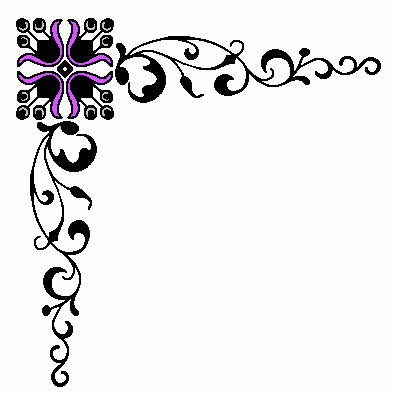 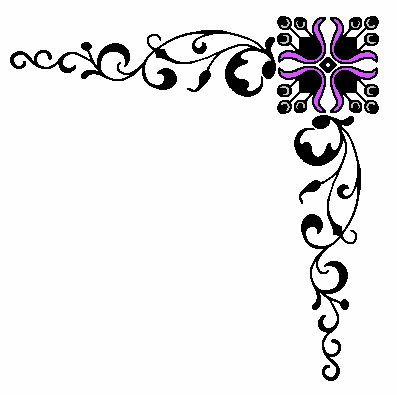 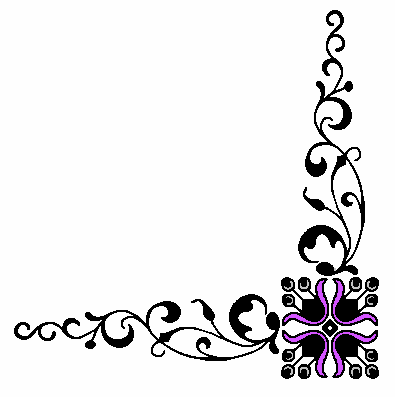 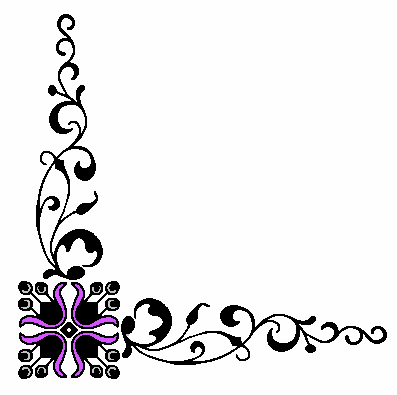 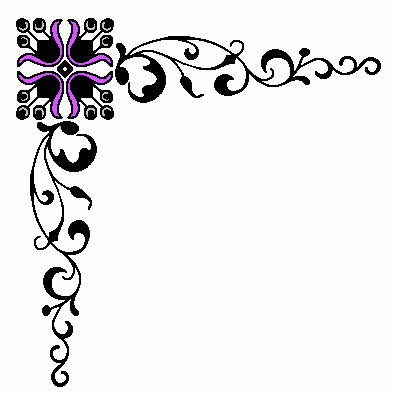 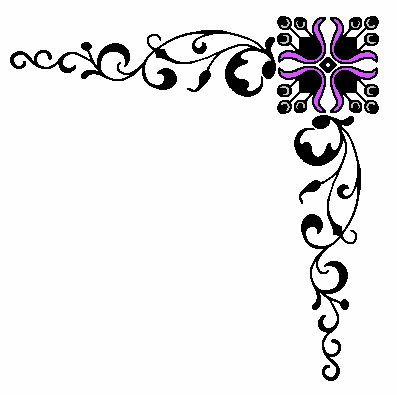 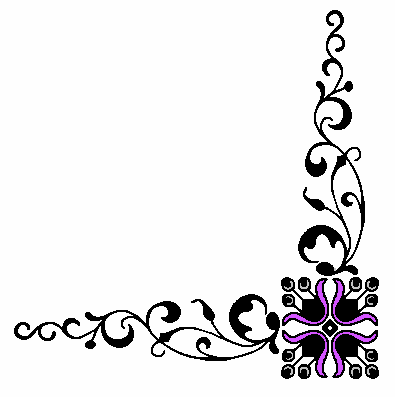 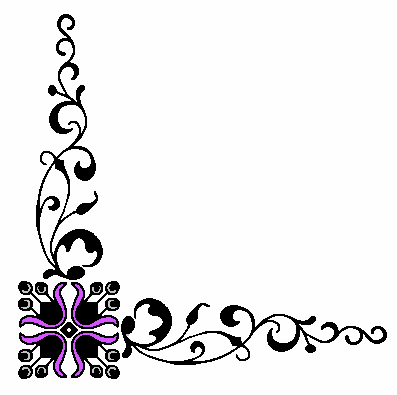 BẢN CAM KẾT BẢO ĐẢM AN TOÀN THỰC PHẨM
ĐỐI VỚI CƠ SỞ DỊCH VỤ ĂN UỐNGNgày ..... tháng ..... năm ..... (0)Tại:		(1)Người đại diện:	(2)Loại hình cung cấp/kinh doanh:	(3)Địa chỉ:		(4)CAM KẾTThực hiện đúng các quy định về điều kiện an toàn thực phẩm trong cung cấp dịch vụ ăn uống và chịu hoàn toàn trách nhiệm về những hành vi vi phạm theo quy định của pháp luật với những nội dung sau:Cơ sở tuân thủ đầy đủ các điều kiện bảo đảm an toàn thực phẩm theo quy định về điều kiện cơ sở vật chất, trang thiết bị, nguyên liệu thực phẩm, phụ gia thực phẩm, nguồn nước sạch để chế biến thức ăn, nước đá sạch.Chủ cơ sở và người trực tiếp cung cấp dịch vụ ăn uống có đủ Giấy xác nhận kiến thức về an toàn thực phẩm; kết quả khám sức khoẻ và phiếu xét nghiệm cấy phân theo quy định.Cam kết bảo đảm an toàn thực phẩm với cơ quan chức năng có thẩm quyền của địa phương theo đúng quy định.Ghi chú: - (0): Ghi rõ ngày tháng năm ký cam kết.- (1): Ghi rõ tên theo giấy chứng nhận đăng ký doanh nghiệp của cơ sở/ quyết định thành lập của đơn vị.- (2): Ghi rõ họ tên người đại diện theo pháp nhân hoặc người được ủy quyền phụ trách về an toàn thực phẩm tại cơ sở (ghi bằng chữ in hoa, đậm).- (3): Ghi rõ loại hình là “Bếp ăn tập thể tự tổ chức” và “Số lượng suất ăn/lần phục vụ” (ghi in đậm).- (4): Ghi rõ địa chỉ theo giấy chứng nhận đăng ký doanh nghiệp/quyết định thành lập của đơn vị tại nơi tổ chức bếp ăn tập thể.- (5): Người đại diện ký và ghi rõ họ tên có đóng mộc của cơ sở.Bản mẫu:CỘNG HÒA XÃ HỘI CHỦ NGHĨA VIỆT NAM
Độc lập - Tự do - Hạnh phúc
BẢN CAM KẾT BẢO ĐẢM AN TOÀN THỰC PHẨM
ĐỐI VỚI CƠ SỞ DỊCH VỤ ĂN UỐNGNgày 06 tháng 11 năm 2017Tại: Trường Mầm non 5ANgười đại diện: NGUYỄN VĂN ALoại hình cung cấp: Bếp ăn tập thể tự tổ chức (350 suất/lần phục vụ)Địa chỉ:123A Phan Văn Trị, Phường 2, Quận 5, Thành phố Hồ Chí Minh.CAM KẾTThực hiện đúng các quy định về điều kiện an toàn thực phẩm trong cung cấp dịch vụ ăn uống và chịu hoàn toàn trách nhiệm về những hành vi vi phạm theo quy định của pháp luật với những nội dung sau:Cơ sở tuân thủ đầy đủ các điều kiện bảo đảm an toàn thực phẩm theo quy định về điều kiện cơ sở vật chất, trang thiết bị, nguyên liệu thực phẩm, phụ gia thực phẩm, nguồn nước sạch để chế biến thức ăn, nước đá sạch.Chủ cơ sở và người trực tiếp cung cấp dịch vụ ăn uống có đủ Giấy xác nhận kiến thức về an toàn thực phẩm; kết quả khám sức khoẻ và phiếu xét nghiệm cấy phân theo quy định.Cam kết bảo đảm an toàn thực phẩm với cơ quan chức năng có thẩm quyền của địa phương theo đúng quy định.BAN QUẢN LÝ AN TOÀN THỰC PHẨMTHÀNH PHỐ HỒ CHÍ MINHĐẠI DIỆN CƠ SỞ(5)BAN QUẢN LÝ AN TOÀN THỰC PHẨMTHÀNH PHỐ HỒ CHÍ MINHĐẠI DIỆN CƠ SỞNGUYỄN VĂN A